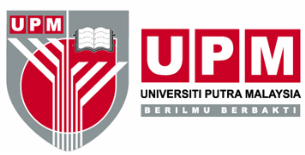 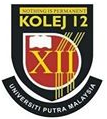 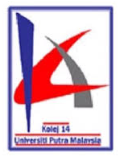 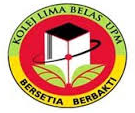 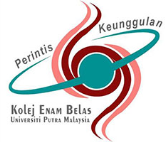 AKU JANJI PELAJAR KOLEJ SERUMPUN (12/14/15/16), UNIVERSITI PUTRA MALAYSIA	SAYA DENGAN INI BERJANJI BAHAWA SAYA AKAN SENTIASA MEMATUHI PERATURAN YANG TELAH DITETAPKAN DI KOLEJ-KOLEJ SERUMPUN, UNIVERSITI PUTRA MALAYSIA SEPERTI BERIKUT;MEMATUHI SEGALA PERATURAN YANG TERKANDUNG DALAM AKTA UNIVERSITI DAN KOLEJ UNIVERSITI 1971 DAN ARAHAN TETAP KOLEJ KEDIAMAN PELAJAR UPM 2015.SEDIA MEMATUHI SEGALA ARAHAN LISAN ATAU BERTULIS DARIPADA PENGETUA ATAU PEGAWAI-PEGAWAI YANG DIBERI KUASA.MELIBATKAN DIRI DALAM AKTIVITI-AKTIVITI KOLEJ DAN UNIVERSITI SEPENUHNYA, SERTA HADIR MENGUNDI DALAM PILIHANRAYA KAMPUS BAGI MENUNAIKAN TANGGUNGJAWAB SAYA SEBAGAI PELAJAR UPMDAN SAYA JUGA BERJANJI TIDAK AKAN MEMBAWA BARANG BERISIKO / BERBAHAYA SEPERTI:PETI SEJUK / MESIN BASUH / TELEVISYEN / PENYAMAN UDARA (TERMASUK MUDAH ALIH)DAPUR MEMASAK / SEBARANG PERKAKAS MEMASAKPERIUK NASI ELEKTRIK / KETUHAR GELOMBANG MIKRO / SEBARANG PERKAKAS MEMASAK ELEKTRIKSEMUA BARANGAN YANG BERBAHAYA YANG BOLEH MENDATANGKAN RISIKO KEBAKARAN DAN KECEDERAAN.BINATANG PELIHARAANSEKIRANYA TIDAK MEMATUHI AKU JANJI DI ATAS SAYA BOLEH DIKENAKAN TINDAKAN OLEH PIHAK KOLEJ SERUMPUN, MANAKALA JIKA PIHAK PENGURUSAN KOLEJ SERUMPUN MERAMPAS BARANG LARANGAN, SAYA TIDAK BOLEH MENUNTUT SEMULA BARANGAN TERSEBUT DAN PIHAK PENGURUSAN KOLEJ SERUMPUN BERHAK UNTUK MELUPUSKAN BARANGAN TERSEBUT.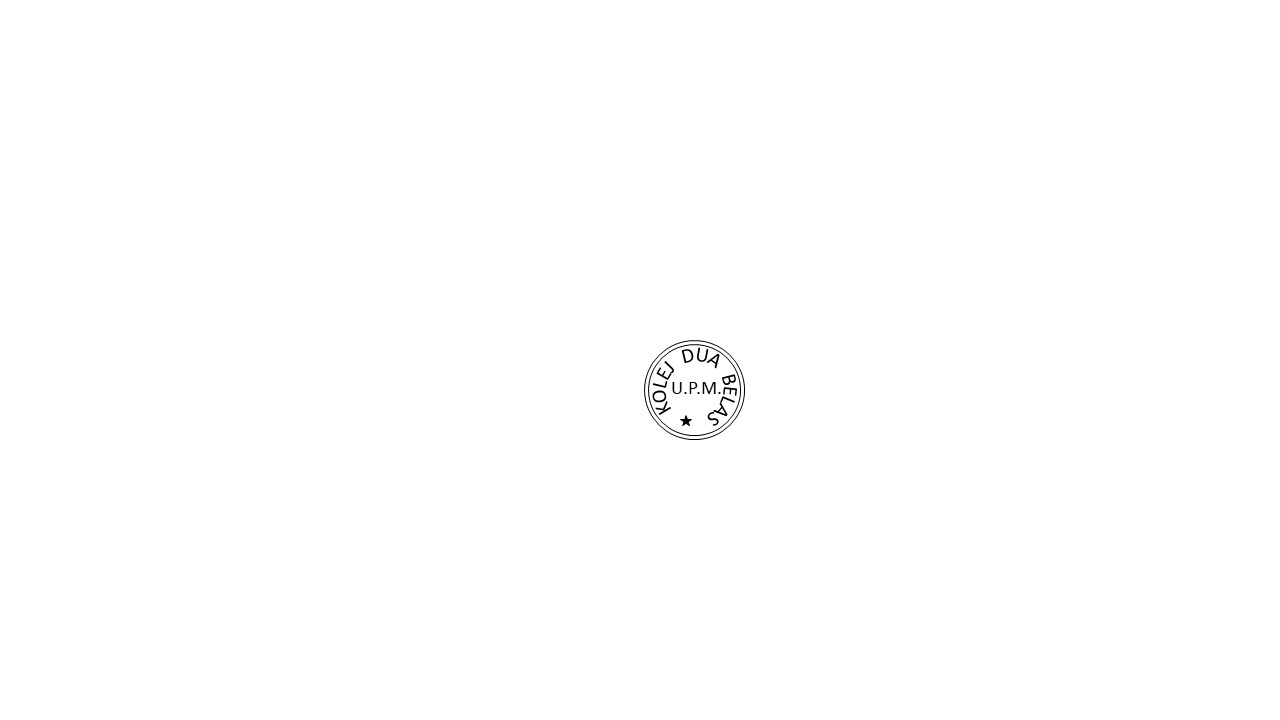 TANDATANGAN		: ............................................................ NAMA PELAJAR		: ............................................................NOMBOR MATRIK		: ............................................................	